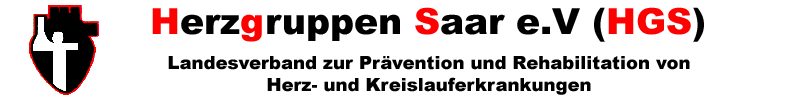 Geschäftsstelle: Zum Stausee 60, 66679 Losheim am See Tel.: 06872 / 1417; Fax: 06872 / 9215991 eMail:      roederhelmut@t-online.deInternet: www.herzgruppen-saar.deAktueller Vorstand ab Mitgliederversammlung 13.04.2019Geschäftsführender Vorstand ( nach § 26 BGB )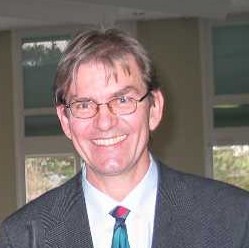 1. VorsitzenderDr. med. Martin SchlickelHochwaldklinikenAm Kurzentrum 166709 WeiskirchenTel.:      06876 172601Fax:      06876 172610eMail:schlickel.martin@t-online.de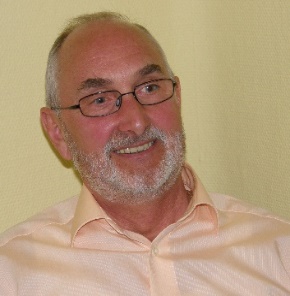 2. Vorsitzender und GeschäftsführerHelmut RöderZum Stausee 6066679 Losheim am SeeTel.:      06872 1417Mobil:   0151 21250042Fax:      06872 9215991eMail:roederhelmut@t-online.de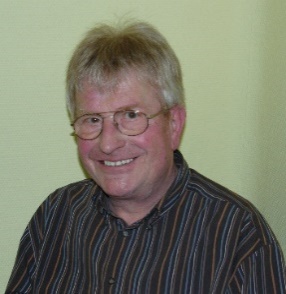 SchatzmeisterHans- Werner GaaRimlingerstraße 9766679 Losheim am SeeTel.:      06872 5808eMail:   gaahw@t-online.deBeisitzer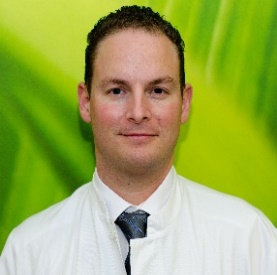 Stellvertreter 2. VorsitzenderPD Dr. med. Oliver AdamKreiskrankenhaus St. Ingbert GmbHKlaus-Tussing-Straße 166386 St. IngbertTel.:      06894 108201Fax:      06894 108217eMail:o.adam@kkh-geriatrie-igb.de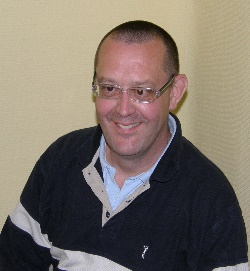 LehrwartWolfgang BaltesFranzstr. 1466287 QuierschiedTel.:      06897 64534   Mobil:   0170 2177398  eMail:wolfgang.baltes@t-online.de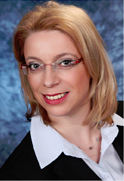 Stellvertreterin 1. VorsitzenderDr. med. Simone BühlHochwaldklinikenAm Kurzentrum 166709 WeiskirchenTel.:      06876 172601Fax:      06876 172610eMail:s.buehl@hochwaldkliniken.de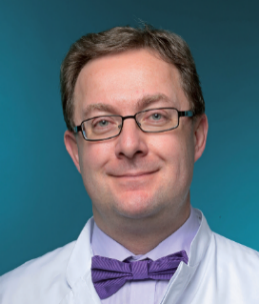 PD Dr. Erik Friedrichc/o Klinikum SaarlouisKardiologieKapuzinerstr. 466740 SaarlouisTel.:       06831 161701Fax:       06831 161717eMail:erik.friedrich@marienhaus.de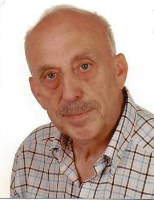 Lothar KuhnElsterweg 366333 VölklingenTel.:      068998 22801eMail:lo.kuhn@googlemail.com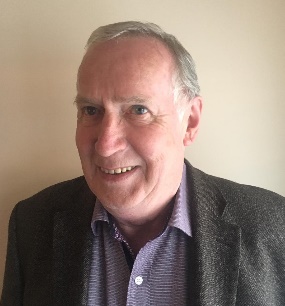 Stellvertreter SchatzmeisterReinhold OllingerIm Brühl 1366706 Perl-BüschdorfTel.:      06868 303Mobil:   0171 7833783Fax:      06868 180214eMail:r.ollinger@t-online.de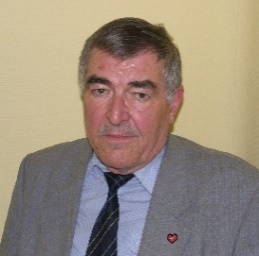 Dipl. Ing. Günther PuhlKreppstr. 4866793 SaarwellingenTel.:      06838 6988Fax:       06838 6988eMail:gpuhl@schlau.com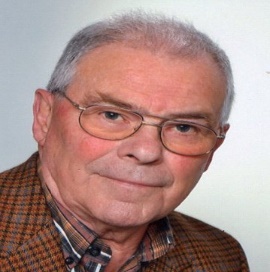 Hans-Joachim WernerAm Altzberg 3966540 NeunkirchenTel.:      06821 52508eMail:gw2307@web.de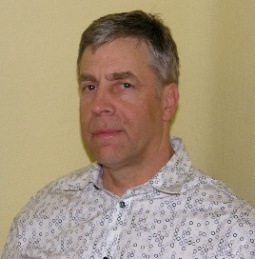 Bernd Winkler  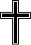 Auf dem Bremmenhübel 2766440 Blieskastel-BreitfurtTel.:     06842 9579848Mobil:  0159 01181612eMail:  berndwinkler01@aol.com